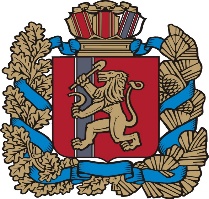 АДМИНИСТРАЦИЯ ИВАНОВСКОГО СЕЛЬСОВЕТАИРБЕЙСКОГО РАЙОНА КРАСНОЯРСКОГО КРАЯ ПРОЕКТ ПОСТАНОВЛЕНИЯ17.04.2023 			          с. Ивановка	                    	                   № 24-пгО внесении дополнений в Постановление администрации Ивановского сельсовета от 17.12.2021 года № 23-пг «О создании и организации деятельности добровольной пожарной охраны, порядок её взаимодействия с другими видами пожарной охраны на территории муниципального образования Администрации Ивановского сельсовета»В соответствии с Федеральным законом от 06 октября 2003 года № 131-ФЗ «Об общих принципах организации местного самоуправления в Российской Федерации», Приказом МЧС России от 18.11.2021 года № 806 «Об определении Порядка, видов, сроков обучения лиц, осуществляющих трудовую или служебную деятельность в организациях, по программам противопожарного инструктажа, требований к содержанию указанных программ и категорий лиц, проходящих обучение по дополнительным профессиональным программам в области пожарной безопасности», на основании Протеста Прокуратуры Ирбейского района от 20.02.2023 года № 7-02-2023 «На постановление администрации Ивановского сельсовета от 17.12.2021 года № 23-пг «О создании и организации деятельности добровольной пожарной охраны, порядок её взаимодействия с другими видами пожарной охраны на территории муниципального образования Администрации Ивановского сельсовета», руководствуясь Уставом Ивановского сельсовета Ирбейского района Красноярского края, ПОСТАНОВЛЯЮ:Дополнить Положение о создании и организации деятельности добровольной пожарной охраны, порядок её взаимодействия с другими видами пожарной охраны на территории муниципального образования Администрации Ивановского сельсовета, утвержденное Постановлением администрации Ивановского сельсовета от 17.12.2021 года № 23-пг пунктом 31 следующего содержания:«31. Порядок, виды, сроки обучения лиц, осуществляющих трудовую или служебную деятельность в организациях, по программам противопожарного инструктажа.31.1. Ответственность за организацию и своевременность обучения лиц, осуществляющих трудовую или служебную деятельность в органах государственной власти, органах местного самоуправления, общественных объединениях, юридических лицах (далее - организации), мерам пожарной безопасности по программам противопожарного инструктажа (далее - обучение) несет руководитель организации.31.2. Руководитель организации определяет порядок и сроки обучения лиц, осуществляющих трудовую или служебную деятельность в организации, мерам пожарной безопасности с учетом требований нормативных правовых актов Российской Федерации (далее - порядок обучения лиц мерам пожарной безопасности).31.3. Обучение должно содержать теоретическую и практическую части и может осуществляться как единовременно и непрерывно, так и поэтапно (дискретно).31.4. В рамках теоретической части обучения программы противопожарного инструктажа могут реализовываться дистанционно.31.5. Обучение дистанционных работников (служащих) проводится в случае, если это предусмотрено трудовым договором или дополнительным соглашением к трудовому договору, предусматривающим выполнение работником (служащим) трудовой функции дистанционно.31.6. Противопожарный инструктаж проводится в целях доведения до лиц, осуществляющих трудовую или служебную деятельность в организации, обязательных требований пожарной безопасности, изучения пожарной и взрывопожарной опасности технологических процессов, производств и оборудования, имеющихся на объекте защиты систем предотвращения пожаров и противопожарной защиты, а также действий в случае возникновения пожара.31.7. Проведение противопожарных инструктажей осуществляется в соответствии с порядком обучения лиц мерам пожарной безопасности с учетом структуры и численности работников (служащих) организации лицами, осуществляющими трудовую или служебную деятельность в организации, прошедшими обучение мерам пожарной безопасности по дополнительным профессиональным программам в области пожарной безопасности, либо имеющими среднее профессиональное и (или) высшее образование по специальности "Пожарная безопасность" или направлению подготовки "Техносферная безопасность" по профилю "Пожарная безопасность" (далее - образование пожарно-технического профиля), либо прошедшими процедуру независимой оценки квалификации, в период действия свидетельства о квалификации:руководителем организации;лицом, которое по занимаемой должности или характеру выполняемых работ является ответственным за обеспечение пожарной безопасности на объекте защиты в организации, назначенным руководителем организации;должностным лицом, назначенным руководителем организации ответственным за проведение противопожарного инструктажа в организации;иными лицами по решению руководителя организации.31.8. К проведению противопожарных инструктажей на основании гражданско-правового договора могут привлекаться лица, прошедшие обучение мерам пожарной безопасности по дополнительным профессиональным программам в области пожарной безопасности, либо лица, имеющие образование пожарно-технического профиля, либо лица, прошедшие процедуру независимой оценки квалификации, в период действия свидетельства о квалификации.31.9. Противопожарные инструктажи проводятся по программам, разработанным лицами, указанными в пунктах 7 и 8 настоящего Порядка, и утвержденным руководителем организации или лицами, назначенными руководителем организации ответственными за обеспечение пожарной безопасности на объектах защиты в организации.31.10. Противопожарные инструктажи проводятся с использованием актуальных наглядных пособий и учебно-методических материалов в бумажном и (или) электронном виде, разработанных на основании нормативных правовых актов Российской Федерации и нормативных документов по пожарной безопасности.31.11. По видам и срокам проведения противопожарные инструктажи подразделяются на:вводный;первичный на рабочем месте;повторный;внеплановый;целевой.31.12. Вводный противопожарный инструктаж проводится до начала выполнения трудовой (служебной) деятельности в организации.31.13. Вводный противопожарный инструктаж проводится:со всеми лицами, вновь принимаемыми на работу (службу), в том числе временную, в организации;с лицами, командированными, прикомандированными на работу (службу) в организации;с иными лицами, осуществляющими трудовую (служебную) деятельность в организации, по решению руководителя организации.31.14. Первичный противопожарный инструктаж на рабочем месте проводится непосредственно на рабочем месте до начала трудовой (служебной) деятельности в организации:со всеми лицами, прошедшими вводный противопожарный инструктаж;с лицами, переведенными из другого подразделения, либо с лицами, которым поручается выполнение новой для них трудовой (служебной) деятельности в организации.31.15. С учетом структуры и численности работников (служащих) организации допускается совмещение проведения вводного противопожарного инструктажа и первичного противопожарного инструктажа на рабочем месте в случаях, установленных порядком обучения лиц мерам пожарной безопасности.31.16. Повторный противопожарный инструктаж проводится не реже 1 раза в год со всеми лицами, осуществляющими трудовую (служебную) деятельность в организации, с которыми проводился вводный противопожарный инструктаж и первичный противопожарный инструктаж на рабочем месте.Повторный противопожарный инструктаж проводится не реже 1 раза в полгода со всеми лицами, осуществляющими трудовую или служебную деятельность на объектах защиты, предназначенных для проживания или временного пребывания 50 и более человек одновременно, объектах защиты, отнесенных к категориям повышенной взрывопожароопасности, взрывопожароопасности, пожароопасности, а также с лицами, осуществляющими трудовую (служебную) деятельность в организации, связанную с охраной (защитой) объектов и (или) имущества организации.31.17. Внеплановый противопожарный инструктаж проводится:при введении в действие новых или внесении изменений в действующие нормативные правовые акты Российской Федерации, нормативные документы по пожарной безопасности, содержащие требования пожарной безопасности, применимые для организации;при изменении технологического процесса производства, техническом перевооружении, замене или модернизации оборудования, инструментов, исходного сырья, материалов, а также изменении других факторов, влияющих на противопожарное состояние объектов защиты организации;при нарушении лицами, осуществляющими трудовую или служебную деятельность в организации, обязательных требований пожарной безопасности, которые могли привести или привели к пожару;в случае перерыва в осуществлении трудовой (служебной) деятельности более чем на 60 календарных дней перед началом осуществления трудовой (служебной) деятельности на объектах защиты организации, предназначенных для проживания или временного пребывания 50 и более человек одновременно, объектах защиты, отнесенных к категориям повышенной взрывопожароопасности, взрывопожароопасности, пожароопасности, а также у лиц, осуществляющих трудовую (служебную) деятельность в организации, связанную с охраной (зашитой) объектов и (или) имущества организации;по решению руководителя организации или назначенного им лица.31.18. Целевой противопожарный инструктаж проводится в том числе в следующих случаях:перед выполнением огневых работ и других пожароопасных и пожаровзрывоопасных работ, на которые оформляется наряд-допуск;перед выполнением других огневых, пожароопасных и пожаровзрывоопасных работ, в том числе не связанных с прямыми обязанностями по специальности, профессии;перед ликвидацией последствий пожаров, аварий, стихийных бедствий и катастроф;в иных случаях, определяемых руководителем организации.Конкретный перечень случаев обучения по программам целевого противопожарного инструктажа определяется порядком обучения лиц мерам пожарной безопасности.31.19. Противопожарные инструктажи проводятся индивидуально или с группой лиц, осуществляющих аналогичную трудовую или служебную деятельность в организации, в пределах помещения, пожарного отсека здания, здания, сооружения одного класса функциональной пожарной опасности.Повторный противопожарный инструктаж допускается проводить в иных помещениях (учебных классах, кабинетах), а также на территории организации с лицами, осуществляющими трудовую или служебную деятельность в организации, если их трудовые функции не предусматривают работу в зданиях, сооружениях и помещениях производственного и складского назначения.31.20. Проведение противопожарных инструктажей завершается проверкой соответствия знаний и умений лиц, осуществляющих трудовую или служебную деятельность в организации, требованиям, предусмотренным программами противопожарного инструктажа, которую осуществляет лицо, проводившее противопожарный инструктаж, либо иное лицо, назначенное руководителем организации, в соответствии с порядком обучения лиц мерам пожарной безопасности.Проверка соответствия знаний лиц, осуществляющих трудовую или служебную деятельность в организации, требованиям, предусмотренным теоретической частью программ противопожарного инструктажа, может осуществляться дистанционно.Форма реализации и порядок проведения проверки соответствия знаний и умений лиц, осуществляющих трудовую или служебную деятельность в организации, требованиям, предусмотренным практической частью программ противопожарного инструктажа, устанавливаются порядком обучения лиц мерам пожарной безопасности.31.21. Лица, показавшие неудовлетворительные результаты проверки соответствия знаний и умений требованиям, предусмотренным программами противопожарного инструктажа, по итогам проведения противопожарных инструктажей, к осуществлению трудовой (служебной) деятельности в организации не допускаются до подтверждения необходимых знаний и умений.31.22. О проведении противопожарного инструктажа лиц, осуществляющих трудовую или служебную деятельность в организации, после проверки соответствия знаний и умений требованиям, предусмотренным программами противопожарного инструктажа, должностным лицом, проводившим проверку соответствия знаний и умений лиц, осуществляющих трудовую или служебную деятельность в организации, требованиям, предусмотренным программами противопожарного инструктажа, производится запись в журнале учета противопожарных инструктажей, рекомендуемый образец оформления которого приведен в приложении к настоящему Порядку.31.23. При оформлении наряда-допуска на выполнение огневых работ запись в журнале учета противопожарных инструктажей не производится.31.24. Лица, ответственные за хранение журнала учета противопожарных инструктажей, определяются порядком обучения мерам пожарной безопасности организации.31.25. Допускается возможность оформления журнала учета противопожарных инструктажей в электронном виде.31.26. Допускается возможность фиксации результатов обучения и проверки соответствия знаний и умений лиц, осуществляющих трудовую или служебную деятельность в организации, требованиям, предусмотренным программами противопожарного инструктажа, путем подписания работником (служащим) и лицом, проводившим противопожарный инструктаж, документов, определяемых порядком обучения лиц мерам пожарной безопасности, электронной подписью в соответствии с требованиями Федерального закона от 6 апреля 2011 г. N 63-ФЗ "Об электронной подписи".31.27. Руководителем организации должна быть обеспечена возможность проверки журналов учета противопожарных инструктажей, оформляемых в электронном виде с использованием электронной подписи, должностными лицами органов государственного пожарного надзора при осуществлении федерального государственного пожарного надзора.Приложение
к Порядку, видам, срокам обучения лиц,
осуществляющих трудовую или служебную
деятельность в организациях,
по программам противопожарного
инструктажа, утвержденномуЖУРНАЛ УЧЕТА ПРОТИВОПОЖАРНЫХ ИНСТРУКТАЖЕЙ N________2. Дополнить Положение о создании и организации деятельности добровольной пожарной охраны, порядок её взаимодействия с другими видами пожарной охраны на территории муниципального образования Администрации Ивановского сельсовета, утвержденное Постановлением администрации Ивановского сельсовета от 21.12.2021 года № 23-пг пунктом 32 следующего содержания:«32. Требования к содержанию программ противопожарного инструктажа32.1. Требования к содержанию программ вводного противопожарного инструктажа:32.1.1. Общие сведения о специфике пожарной и взрывопожарной опасности объектов защиты (зданий, сооружений, помещений, транспортных средств, грузов, технологических установок, оборудования, агрегатов) органа государственной власти, органа местного самоуправления, общественного объединения, юридического лица (далее - организация), территории, земельного участка.32.1.2. Содержание территории, зданий, сооружений и помещений, в том числе эвакуационных и аварийных путей и выходов, систем предотвращения пожара и противопожарной защиты.32.1.3. Статистика, причины и последствия пожаров на объектах защиты организации.32.1.4. Права и обязанности лиц, осуществляющих трудовую или служебную деятельность в организации, в области пожарной безопасности. Ответственность лиц, осуществляющих трудовую или служебную деятельность в организации, за нарушение обязательных требований пожарной безопасности.32.1.5. Основные положения законодательства Российской Федерации о пожарной безопасности. Правила противопожарного режима в Российской Федерации. Порядок и сроки обучения лиц мерам пожарной безопасности, утвержденный руководителем организации.32.1.6. Общие меры по предотвращению и тушению пожаров на объектах защиты организации. Система обеспечения пожарной безопасности: система предотвращения пожара и противопожарной защиты, комплекс организационно-технических мероприятий по обеспечению пожарной безопасности.32.1.7. Обязанности и порядок действий лиц, осуществляющих трудовую или служебную деятельность в организации, при обнаружении пожара или признаков горения на объектах защиты организации, в том числе при вызове пожарной охраны, аварийной остановке технологического оборудования, отключении вентиляции, электроустановок и электрооборудования в случае пожара и по окончании рабочего дня, пользовании системами, средствами пожаротушения и пожарной автоматики, эвакуации имущества и материальных ценностей, осмотре и приведении в пожаробезопасное состояние всех помещений (подразделения), рабочего места.32.1.8. Меры пожарной безопасности в зданиях для проживания людей.3. Контроль за выполнением настоящего постановления оставляю за собой.4. Постановление вступает в силу в день, следующий за днем его официального опубликования в периодическом печатном издании «Ивановский вестник» и подлежит опубликованию на официальном сайте Администрации Ивановского сельсовета в информационно-телекоммуникационной сети «Интернет».Глава Ивановского сельсовета	 	          			       Е.А. КриницинДатаВидИнструктируемыйИнструктируемыйТеоретическая частьТеоретическая частьТеоретическая частьДатаПрактическая частьПрактическая частьПрактическая частьпрово-Фамилия,Профессия,Фамилия, имя,ПодписьПодписьФамилия, имя,ПодписьПодписьдимого инструк-
тажаимя, отчество
(при наличии)должностьотчество
(при наличии)
инструкти-
рующего,
номер документа
об образовании
и (или)
квалификации,
документа
об обученииинструкти-
рующего
(из столбца 5)инструкти-
руемого
(из столбца 3)отчество
(при наличии)
инструкти-
рующего,
номер документа
об образовании
и(или)
квалификации,
документа
об обученииинструкти-
рующего
(из столбца 9)инструкти-
руемого
(из столбца 3)